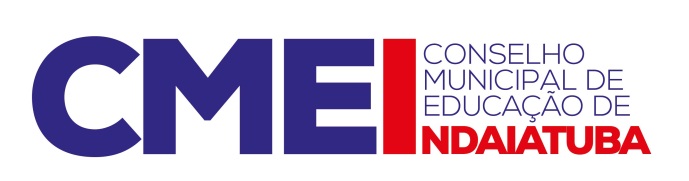 Pauta da reunião do Conselho Municipal de Educação de 11 de setembro de 2018:- Leitura e aprovação da ata anterior;- Nota técnica nº 02/2018 da União Nacional dos Conselhos Municipais de Educação (Orientações para matrícula na Ed. Infantil e 1º ano do E.F.);- Apresentação, pelo Departamento Orçamentário e Financeiro, da previsão da Lei Orçamentária Anual (Receitas e Despesas da Secretaria Municipal de Educação);- Análise das Contas da Educação através dos balancetes da receita e despesa e aplicação no Ensino, referentes ao exercício de 2017, publicados na Imprensa Oficial do Município;- Análise das Contas da Educação através dos balancetes da receita e despesa  e aplicação no Ensino, referentes ao 3º Bimestre de 2018, publicados na Imprensa Oficial do Município;- Assuntos supervenientes.